Kinney Backwash Strainers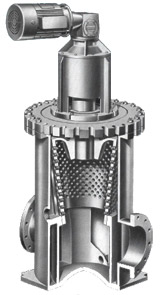 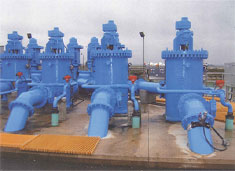 ApplicationDesigned for continuous removal of suspended particles from all types of liquids. Applications are in industrial plants river, lake, well or sea water for cooling, descaling, bearing lubrication, spraying, quenching and similar purposes. Pipe line sizes: 2" - 48" or larger upon application. 

Liquids other than water such as chemicals, acids, white water (paper mills), sewage and ammonia flushing liquor (coke plants) can also be effectively strained.DesignThe strainer consists of a cylindrical drum with a number of threaded holes containing one of many types of straining media. The drum is supported on a rotating shaft fitted with bearings and is contained in a body having a vertical backwash slot opening adjacent to the drum surface.OperationThe liquid to be strained enters the inlet connection located in the lower portion of the body and flows around the outer surface of the drum. The suspended particles are retained in the media pockets and the clean liquid passes through the media to the inside and bottom opening of the drum - leaving the body at the outlet connection located diametrically opposite the inlet.InspectionThe Kinney strainer elimiates troublesome disassembly by providing an opening in the side of the strainer body. To inspect the straining media, simply remove the cover and manually rotate the drum, (via a special shaft in the drive unit). As each row of media passes the inspection opening, easy access to the media is achieved.Backflush Filters, Backflush Strainer, Backflush StrainersПРИМЕНЕНИЕ
Предназначен для непрерывного удаления взвешенных частиц из всех типов жидкостей. Применяются в промышленных установках для речной, озерной, скважинной или морской воды для охлаждения, удаления накипи, смазки подшипников, распыления, закалки и аналогичных целей. Размеры трубопровода: 2 "- 48" или больше при применении.

Жидкости, отличные от воды, такие как химикаты, кислоты, белая вода (бумажные фабрики), канализационные стоки и промывочный раствор аммиака (коксовые заводы), также могут эффективно деформироваться.

КОНСТРУКЦИЯ  Сетчатый фильтр состоит из цилиндрического барабана с несколькими резьбовыми отверстиями, в которых находится один из многих типов фильтрующих сред. Барабан поддерживается на вращающемся валу, снабженном подшипниками, и содержится в корпусе с вертикальным отверстием для обратной промывки, смежным с поверхностью барабана. ПРОЦЕСС  Ждкость поступает во впускное соединение, расположенное в нижней части корпуса, и обтекает внешнюю поверхность барабана. Взвешенные частицы задерживаются в карманах носителя, и чистая жидкость проходит через носитель во внутреннее и нижнее отверстия барабана, оставляя корпус на выпускном соединении, расположенном диаметрально противоположно впускному отверстию.КОНСТРУКЦИЯКОНСТРУКЦИЯКОНСТРУКЦИЯКОНСТРУКЦИЯКОНСТРУКЦИЯКОНСТРУКЦИЯКОНСТРУКЦИЯКОНСТРУКЦИЯКОНСТРУКЦИЯКОНСТРУКЦИЯЧАСТЬСТАНДАРТМОРСК. ВОДАWHITE WATERAMMONICAL LIQORКОРПУСFabricated Steel
(Epoxy Lined)Fabricated Steel
(Epoxy Lined) or
Stainless SteelStainless SteelFabricated SteelDRUMCast IronNi-ResistStainless SteelCast IronMEDIAAs SpecifiedAs SpecifiedAs SpecifiedAs SpecifiedMEDIA RETAINERSDelrinStainless SteelDelrinStainless SteelSHAFTSteelStainless SteelStainless SteelStainless Steel